The American Political Science Association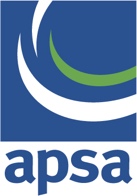 Section on Migration and CitizenshipMIGRATION AND CITIZENSHIP SECTION AWARDS(2013-2018)Best BookBest ArticleBest DissertationBest ChapterBest Paper2018Margaret E. Peters. Trading barriers: Immigration and the Remaking of Globalization. Princeton University Press, 2017.2017Els de Graauw. Making Immigrant Rights Real: Non-Profits and the Politics of Integration in San Francisco. Cornell University Press, 2016.Feliz Garip. On the Move: Changing Mechanisms of Mexico-US Migration. Princeton University Press, 2016.2016Leila Kawar. Contesting Immigration Policy in Court: Legal Activism and Its Radiating Effects in the United States and France. Cambridge University Press, 2015.2015David FitzGerald and David Cook-Martín. Culling the Masses: The Democratic Origins of Racist Immigration Policies in the Americas.  Harvard University Press, 2014.Honorable mentions:Sara Wallace Goodman. Immigration and Membership Politics in Western Europe.  Cambridge University Press, 2014.Rebecca Hamlin. Let Me Be a Refugee: Administrative Justice and the Politics of Asylum in the United States, Canada, and Australia.  Oxford University Press, 2014.2014Martin Ruhs. The Price of Rights: Regulating International Labor Migration.  Princeton University Press, 2013.Honorable mention:Natalie Masuoka and Jane Junn. The Politics of Belonging: Race, Public Opinion, and Immigration. University of Chicago Press, 2013.2013Jonathan Laurence. The Emancipation of Europe's Muslims: The State's Role in Minority Integration. Princeton University Press, 2012.Diane Sainsbury. Welfare States and Immigrant Rights: The Politics of Inclusion and Exclusion. Oxford University Press, 2012.2018Alex Street, Michael Jones-Correa & Chris Zepeda-Millán. 2017. “Political Effects of Having Undocumented Parents." Political Research Quarterly 70(4): 818-832.Honorable Mention:Michael Ahn Paarlberg. 2017. “Transnational Militancy: Diaspora Influence over Electoral Activity in Latin America.” Comparative Politics 49(4): 541-562.2017Saskia Bonjour. 2016. "Speaking of Rights: The Influence of Law and Courts on the Making of Family Migration Policies in Germany." Law & Policy 38(4): 328-348.Honorable Mentions:Marc Helbling and Richard Traunmüller. 2016. “How State Support of Religion Shapes Attitudes Toward Muslim Immigrants.” Comparative Political Studies 49(3): 391-424.Floris Peters, Maarten Vink and Hans Schmeets. 2016. “The Ecology of Immigrant Naturalisation: a Life Course Approach in the Context of Institutional Conditions.” Journal of Ethnic and Migration Studies 42(3): 359-381.2016Sara Wallace Goodman. 2015. “Conceptualizing and Measuring Citizenship and Integration Policy,” Comparative Political Studies 48(14): 1905-1941.2015Rafaela Dancygier. 2014. “Electoral Rules or Electoral Leverage?  Explaining Muslim Representation in England.”  World Politics 66(2): 229-263.2014Antje Ellermann. 2013. “When Can Liberal States Avoid Unwanted Immigration?  Self-Limited Sovereignty and Guest Worker Recruitment in Switzerland and Germany.”  World Politics 65(3): 491-538.2013Matthew Wright and Irene Bloemraad.  2012. “Is There a Trade-off between Multiculturalism and Socio-Political Integration?  Policy Regimes and Immigrant Incorporation in Comparative Perspective.”  Perspectives on Politics 10(1): 77-95.Honorable Mentions:Sara Wallace Goodman.  2012. “Fortifying Citizenship:  Policy Strategies for Civic Integration in Western Europe.”  World Politics 64(4): 659-698.Rebecca Hamlin.  2012. “International Law and Administrative Insulation:  A Comparison of Refugee Status Determination Regimes in the United States, Canada, and Australia.”  Law and Social Inquiry 37(4): 933-968.2018Volha Charnysh. 2017. “Migration, Diversity, and Economic Development: Post-WWII Displacement in Poland.” Department of Government, Harvard University.Kelsey Norman. 2017. “Reluctant Reception: Understanding Migration and Refugee Policy in Egypt, Morocco and Turkey.” Department of Political Science, University of California, Irvine.2017Adrian J. Shin. 2016. “Primary Resources, Secondary Labor: Natural Resources and Immigration Policy around the World.” Department of Political Science, University of Michigan.2016Daisy Kim. 2015. “Bargaining Citizenship: Women’s Organizations, the State, and Marriage Migrants in South Korea.” Department of Political Science, The Johns Hopkins University.Gerasimos Tsourapas. 2015. “Trading People, Consolidating Power: Emigration & Authoritarianism in Modern Egypt.” Department of Political Science and International Studies, SOAS University of London.2015Lamis Abdelaaty. 2014. “Selective Sovereignty: Foreign Policy, Ethnic Identity, and the Politics of Asylum.” Department of Political Science, Princeton University.2014Noora Anwar Lori.  2013. “Unsettling State: Non-citizens, State Power, and Citizenship in the United Arab Emirates.”  Department of Political Science, The Johns Hopkins University.Honorable mention:Anna Zamora-Kapoor.  2013. “A Structural Explanation for Anti-immigrant Sentiment: Evidence from Belgium and Spain.”  Department of Sociology, Columbia University.2013John O’Keefe.  2012. “From Legal Rights to Citizens’ Rights and Non-Citizen Penalties: Migrant Influence, Naturalization, and the Growth of National Power over Foreign Migrants in the Early American Republic.” Department of History Department, George Washington University.Honorable Mention:Luicy Pedroza.  2012. “Citizenship before Nationality: How Democracies Redefine Citizenship by Debating the Extension of Voting Rights to Settled Migrants.”  Bremen International Graduate School of Social Sciences, Bremen University.2018Jacqueline Stevens. 2017. “The Alien Who is a Citizen.” In Citizenship in Question: Evidentiary Birthright Statelessness, edited by B.N. Lawrance and J. Stevens. Duke University Press.2017Floris Peters and Maarten Vink. 2016. “Naturalization and the Socio-Economic Integration of Immigrants: a Life-Course Perspective.” In Handbook on Migration and Social Policy, edited by G. P. Freeman and N. Mirilovic. Edward Elgar.2016No award.2015David Abraham.  2014. “Law and Migration: Many Constants, Few Changes.”  In Migration Theory: Talking Across Disciplines, 3rd ed., edited by Caroline B. Brettell and James F. Hollifield.  Routledge.
2014Luis F. B Plascencia.  2013. “Attrition Through Enforcement and the Elimination of a ‘Dangerous Class.’” In Latino Politics and Arizona's Immigration Law SB1070, edited by Lisa Magaña and Erik Lee.  Springer.2013Ayelet Shachar.  2012. “Citizenship.”  In The Oxford Handbook of Comparative Constitutional Law, edited by Michel Rosenfeld and András Sajó. Oxford University Press.2018Claire L. Adida, Adeline Lo, and Melina Platas. “Engendering Empathy, Begetting Backlash: American Attitudes towards Syrian Refugees.” Honorable Mentions: Kim Voss, Fabiana Silva, and Irene Bloemraad. “The Limits of Rights: Claims-making on Behalf of Immigrants.”Harris Mylonas and Marko Žilovića, “Foreign policy priorities and ethnic return migration policies: group-level variation in Greece and Serbia.”2017Charlotte Cavaille and Jeremy Ferwerda "Understanding the Determinants of Welfare Chauvinism: the Role of Resource Competition.”2016Antje Ellermann and Agustín Goenaga, “Race, Gender, Class, Disability, and the Ethics of Immigrant Selection.”  Honorable mention: Meghan Condon, Alexandra Filindra, and Amber Wichowsky, “Immigrant Inclusion in the Safety Net: A Framework for Analysis and Effects on Educational Attainment.”  2015Leila Kawar.  “Bringing Immigration to the Law: Immigrant Rights, Legal Activism, and the Enactment of Adversarial Legalism.” 2014Jeffrey Pugh. “Markers of Difference and Their Effect on Political Strategies in the Context of Invisibility: Colombian Forced Migrants in Ecuador.” 2013No award.